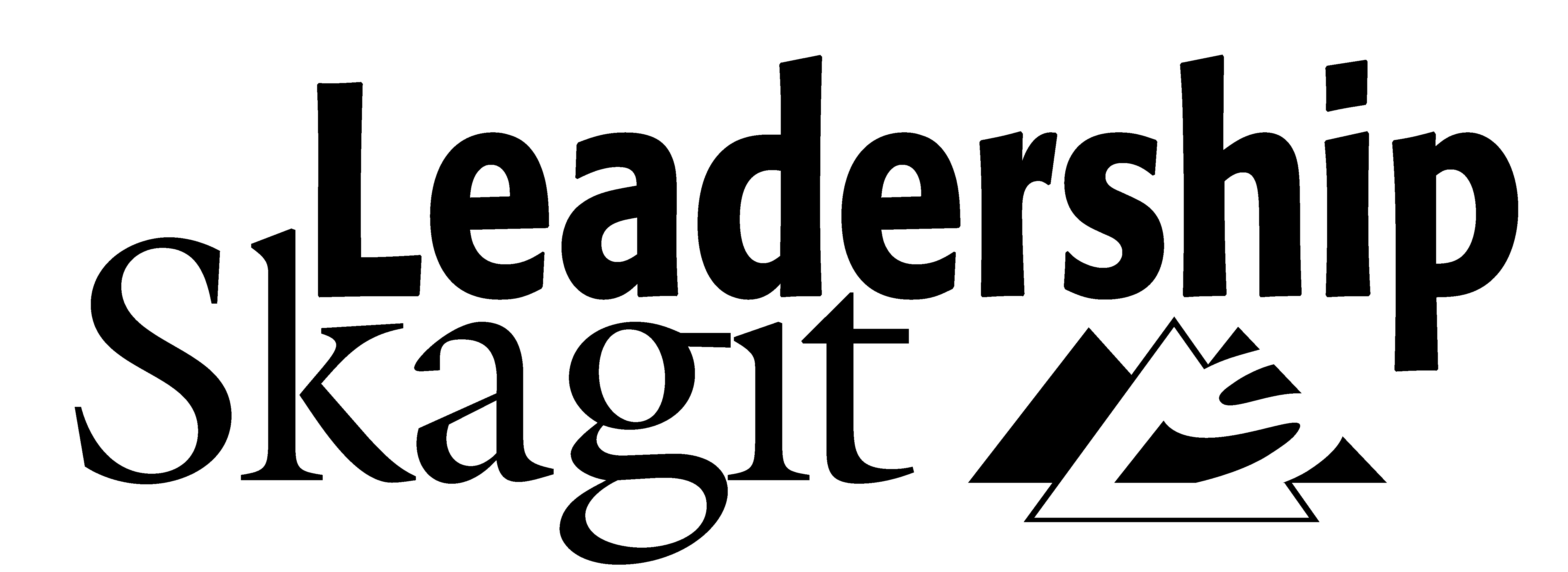 Developing Leaders Today to Shape our TomorrowCLASS OF 2020 APPLICATIONAPPLICATION FORM: Please type or print in ink. The application is available at www.skagit.org or email Kathryn Bennett, Director, at kathryn@skagit.org to have the application sent to you as a Word document. Please complete each section fully.  The application must be signed by both the applicant and the employer/sponsor (if applicable) and emailed to kathryn@skagit.org or mailed to the address on the last page of application.  Résumés are not accepted in lieu of this application. TUITION AMOUNT: $1,950.00. APPLICATION FEE: On the date of submitting your application, a $50 non-refundable application fee paid by yourself or your business or organization is due to the EDASC Foundation. TUITION PAYMENT: Tuition is payable within 30 days of receipt of invoice after acceptance into the program. Tuition is non-refundable. It is recommended that ten percent of the tuition be paid by the participant.PAYMENT METHODS: Payment of your application fee and tuition can be made by check to the EDASC Foundation at the address on this application or by credit card online at skagit.org.TUITION ASSISTANCE/PAYMENT PLAN OPTION: Leadership Skagit has limited tuition assistance and payment plans available. Tuition payment plan forms and tuition assistance forms are available on request. Email Kathryn Bennett, Director, at kathryn@skagit.org for the assistance and payment plan forms.  Neither your request for tuition assistance nor payment plan options will impact the review of your application. ACADEMIC CREDIT IN LEADERSHIP: Upon successful completion of the Leadership Skagit Program requirements and the Skagit Valley College registration form, each participant will be eligible for 17 academic credits in leadership at no additional cost.TIME COMMITMENT: Class participants are expected to attend all program and team sessions and activities:“Beginning Your Journey” session - September 13, 2019 1-7pm2-day “Exemplary Leadership” retreat* - September 23-24, 2019Full day sessions (7:30am to 5:00pm):2-day “Challenge of Change” retreat - May 27-28, 2020Project Presentation Rehearsals - June 3, 2020 (2 hrs.) Project Community Presentations - June 9, 2020 (1/2 Day) Graduation Ceremony and Banquet - June 10, 2020 (3 hrs.)Participate in all class and team projects and activities requiring time outside of class.LEADERSHIP SKAGIT CLASS OF 2020I	PERSONAL DATAName______________________________________________________________________		(Last)				(First)			(Middle)Home Mailing Address________________________________________________________                                         (Street)	(City)	(Zip Code)Home E-mail____________________________    Home Phone _______________________ Cell Phone	Your response to the following questions will help us understand the demographics of our application pool, however, you are not required to complete this section.Leadership Skagit seeks a class that is reflective of the diversity of Skagit County. Your responses to the following will assist our program; however, your response is OPTIONAL. If appropriate, more than one box may be checked. I consider myself to be: □ Caucasian     □ Black/African American     □ Asian     □ Native American     □ Hispanic/Latino □ Is there any other category of diversity with which you identify? _______________Gender:    □ M     □ F     □ Other ______          Age:    □ 21-25     □ 26-35     □ 36-45     □ 46-55     □ 56+Length of Residence or Employment in Skagit County _________________Are you a Veteran? 		 Hobbies/Interests _____________________________________________________________II	EDUCATION 
Please list as applicable to you: high school/ college/training experience/degrees or certificates earned.	_______________________________________________________	_______________________________________________________	_______________________________________________________III	EMPLOYMENTBusiness/Organization____________________________________________________________Title/Position	Business Mailing Address__________________________________________________________			                          (Street)		    		 (City)		   (Zip Code)Business Phone______________________   Cell Phone_______________________Business E-mail address_________________________________________________Number of years you have worked for this organization or company 	(If you have been with them < two years or if you are retired, where did you work before/ what position?)______________________________________________________________________________IV	COMMUNITY INVOLVEMENT:We would like to know more about you and your community and/or business involvement.  Please share a bit with us about your activities, volunteerism and interests (family, work, community, social, sports etc.). How many hours do you currently spend on volunteer work of any kind per month?Number of Hours per month: ______________What do you want to accomplish as a community leader in the next five years?What do you hope to gain from your experience with Leadership Skagit? What do you hope to contribute to Leadership Skagit? V	YOUR THOUGHTS AND PERSPECTIVESOne of the goals of Leadership Skagit is to build a network of community leaders who enhance their communication, problem solving and critical thinking skills by sharing perspectives and working together. To get you thinking about Skagit County and leadership, please provide a brief response to these questions.A.  What do you believe are the three most significant opportunities for Skagit County?B.  What do you believe are the three most significant challenges facing Skagit County? C.  What suggestions do you have to address these challenges?D.  What do you believe is the most significant leadership quality necessary to bring about positive change within Skagit County?October 18, 2019February 14, 2020November 15, 2019March 13, 2020December 13, 2019April 17, 2020January 17, 2020May 15, 2020